Publicado en Sabadell (Barcelona) el 09/01/2024 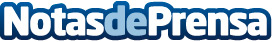 Repara tu Deuda Abogados cancela 29.900€ en Sabadell (Barcelona) con la Ley de Segunda OportunidadEl exonerado reconoce que "solo vivía para pagar y, ahora, me he quitado un peso de encima"Datos de contacto:David GuerreroResponsable de Prensa655956735Nota de prensa publicada en: https://www.notasdeprensa.es/repara-tu-deuda-abogados-cancela-29-900-en Categorias: Nacional Derecho Finanzas Cataluña http://www.notasdeprensa.es